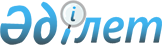 О внесении изменений в решение районного маслихата от 05 февраля 2014 года № 23/2 "Об утверждении Правил оказания социальной помощи, установления размеров и определения перечня отдельных категорий нуждающихся граждан Тимирязевского района"
					
			Утративший силу
			
			
		
					Решение маслихата Тимирязевского района Северо-Казахстанской области от 23 декабря 2014 года № 32/4. Зарегистрировано Департаментом юстиции Северо-Казахстанской области 30 декабря 2014 года № 3034. Утратило силу решением маслихата Тимирязевского района Северо-Казахстанской области от 29 мая 2015 года N 37/1      Сноска. Утратило силу решением маслихата Тимирязевского района Северо-Казахстанской области от 29.05.2015 N 37/1 (вводится в действие по истечении десяти календарных дней после дня его первого официального опубликования).

      В соответствии со статьей 21  Закона Республики Казахстан от 24 марта 1998 года "О нормативных правовых актах" Тимирязевский районный маслихат РЕШИЛ:

      1. Внести в решение районного маслихата от 05 февраля 2014 года № 23/2 "Об утверждении Правил оказания социальной помощи, установления размеров и определения перечня отдельных категорий нуждающихся граждан Тимирязевского района" (зарегистрировано в Реестре государственной регистрации нормативных правовых актов под № 2564 от 21 февраля 2014 года, опубликовано 01 марта 2014 года в районной газете "Көтерілген тың", 01 марта 2014 года в районной газете "Нива") следующие изменения:

      второй абзац пункта 8 Правил оказания социальной помощи, установления размеров и определения перечня отдельных категорий нуждающихся граждан Тимирязевского района, утвержденных указанным решением, изложить в новой редакции:

      "Основаниями для отнесения граждан к категории нуждающихся при наступлении трудной жизненной ситуации являются:

      сиротство;

      отсутствие родительского попечения;

      безнадзорность несовершеннолетних, в том числе девиантное поведение;

      ограничение возможностей раннего психофизического развития детей от рождения до трех лет;

      стойкие нарушения функций организма, обусловленные физическими и (или) умственными возможностями;

      ограничение жизнедеятельности вследствие социально значимых заболеваний и заболеваний, представляющих опасность для окружающих;

      неспособность к самообслуживанию в связи с преклонным возрастом, вследствие перенесенной болезни и (или) инвалидности;

      жестокое обращение, приведшее к социальной дезадаптации и социальной депривации;

      бездомность (лица без определенного места жительства);

      освобождение из мест лишения свободы;

      нахождение на учете службы пробации уголовно-исполнительной инспекции;

      причинение ущерба гражданину (семье) либо его имуществу вследствие стихийного бедствия или пожара;

      наличие среднедушевого дохода лица (семьи) ниже величины однократного размера прожиточного минимума;

      нуждаемость участников и инвалидов Великой Отечественной войны в зубопротезировании (кроме драгоценных металлов и протезов из металлокерамики, металлоакрилла) без учета доходов, не более одного раза в 2 года;

      нуждаемость участников и инвалидов Великой Отечественной войны в санаторно-курортном лечении в санаториях и профилакториях Республики Казахстан без учета доходов, один раз в год;

      нуждаемость участников и инвалидов Великой Отечественной войны в ежемесячной компенсации за оплату коммунальных услуг и приобретение топлива без учета доходов, ежемесячно в размере двух месячных расчетных показателей.

      Специальная комиссия при вынесении заключения о необходимости оказания социальной помощи руководствуется перечнем оснований для отнесения граждан к категории нуждающихся."

      2. Настоящее решение вводится в действие с 1 января 2015 года.


					© 2012. РГП на ПХВ «Институт законодательства и правовой информации Республики Казахстан» Министерства юстиции Республики Казахстан
				
      Председатель XХXII сессии 
районного маслихата

Ж. Жантоков

      Секретарь 
районного маслихата

С. Мустафин

      "СОГЛАСОВАНО"
Аким 
Северо-Казахстанской области
24 декабря 2014 года

Е. Султанов
